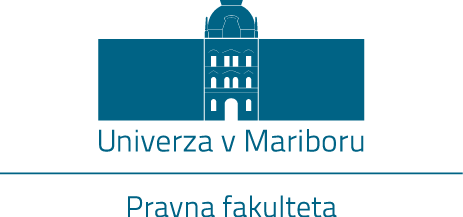 SEZNAM OBRAZCEV IN PRILOG RAZPISNE DOKUMENTACIJERazpisno dokumentacijo sestavljajo naslednji obrazci in priloge:OBRAZCI:PONUDBA in PREDRAČUN – Obrazec št. 1;POOBLASTILO PONUDNIKA, PARTNERJA OZ. PODIZVAJALCA ZA PRIDOBITEV PODATKOV IZ URADNIH EVIDENC Obrazec št. 2SOGLASJE PODIZVAJALCA Obrazec št. 3IZJAVA– Obrazec št. 4PRILOGE: Vzorec pogodbe – Priloga 1OBRAZEC št. 1PONUDBA S PREDRAČUNOM ŠT. ____________________Na osnovi javnega razpisa katerega predmet je Dobava tuje serijske publikacije za leto 2017 izvedenega po postopku: Naročilo male vrednosti, oznaka javnega naročila: ……………………………. in razpisne dokumentacije, dajemo ponudbo za izvedbo predmetnega javnega naročila.NAROČNIK: Univerza v Mariboru, Pravna fakulteta, Mladinska ulica 9, 2000 MariborPONUDNIK: 2. PONUDBENA CENA – izpolnite obrazec 1 v Excelu!Cena ponudbe je fiksna in nespremenljiva ter izražena v evrih, zaokrožena na dve decimalki. V cenah morajo biti zajeti vsi stroški, popusti in rabati ter prispevki in vse morebitne dajatve.Ponudnik mora priložiti tudi razčlenjeno ponudbo. Ponudba mora biti razčlenjena na module kot jih ponuja ponudnik. Priloženi morajo biti opisi modulov in vsak modul mora biti ovrednoten. 3. VELJAVNOST PONUDBE:Naša ponudba ostaja v veljavi do vključno ________________ (vpišite datum) (minimalno 60 dni od odpiranja ponudb).4. NAVEDBA PONUDNIKA, NA KAKŠEN NAČIN DAJE PONUDBO:Ponudbo dajemo (obkrožite):samostojno,skupna ponudba,ponudba s podizvajalci navedenimi v Seznamu podizvajalcev.5. ROK PLAČILARok plačila je v 30 dneh od dneva uradnega prejema računa.OBRAZEC št. 2POOBLASTILO PONUDNIKA, PARTNERJA OZ. PODIZVAJALCA ZA PRIDOBITEV PODATKOV IZ URADNIH EVIDENCV zvezi z javnim razpisom za oddajo naročila po odprtem postopku z oznako ……………………………., katerega predmet je Dobava tuje serijske publikacije za leto 2017, pooblaščamo naročnika – Univerza v Mariboru, Pravna fakulteta, Mladinska ulica 9, 2000 Maribor, da pridobi vsa dokazila oziroma podatke iz uradnih evidenc, ki so potrebni za dokazovanje naše sposobnosti oz. podanih izjav v skladu s pogoji za ugotavljanje sposobnosti po predmetnem javnem naročilu, in sicer:Dokazila oz. podatke, ki se nanašajo na nas kot ponudnika, partnerja oz. podizvajalca (pravno osebo) inDokazila oz. podatke, ki se nanašajo na naše (ponudnikove, partnerjeve oz. podizvajalčeve) zakonite zastopnike (navesti vse fizične osebe, ki so pooblaščene za zastopanje, odločanje ali nadzor nad ponudnikom):Opomba: v primeru pomanjkanja prostora se obrazec kopira.OBRAZEC št. 3SOGLASJE PODIZVAJALCA (za neposredna plačila)Naziv podizvajalca:__________________________________________________________________Sedež (naslov) podizvajalca:___________________________________________________________S podpisom te izjave pod kazensko in materialno odgovornostjo zahtevamo, da bo naročnik (Univerza v Mariboru, Pravna fakulteta, Mladinska 9, 2000 Maribor) za javno naročilo, katerega predmet je Dobava tuje serijske publikacije za leto 2017, izvedeno po javnem naročilu male vrednosti namesto ponudnika ___________________________________________ (v nadaljevanju: ponudnik) poravnaval naše terjatve do ponudnika neposredno nam.OBRAZEC št. 4IZJAVANaziv ponudnika:____________________________________________________________________Sedež (naslov) ponudnika:_____________________________________________________________S podpisom te izjave pod kazensko in materialno odgovornostjo izjavljamo: Razlogi za izključitevda nam (gospodarskem subjektu) ni bila izrečena pravnomočna sodba, ki ima elemente naslednjih kaznivih dejanj, ki so opredeljena v prvem odstavku 75. člena ZJN-3;da izpolnjujemo obvezne dajatve in druge denarne nedavčne obveznosti v skladu z zakonom, ki ureja finančno upravo, ki jih pobira davčni organ v skladu s predpisi države, v kateri imamo sedež, ali predpisi države naročnika, če vrednost teh neplačanih zapadlih obveznosti na dan oddaje ponudbe ali prijave znaša 50 evrov ali več in da imamo na dan oddaje prijave/ponudbe predložene vse obračune davčnih odtegljajev za dohodke iz delovnega razmerja za obdobje zadnjih petih let do dne oddaje prijave/ponudb;da na dan, ko je potekel rok za oddajo ponudb, nismo izločeni iz postopkov oddaje javnih naročil zaradi uvrstitve v evidenco gospodarskih subjektov z negativnimi referencami;da nam v zadnjih treh letih pred potekom roka za oddajo ponudb s pravnomočno odločbo pristojnega organa Republike Slovenije ali druge države članice ali tretje države ni bila dvakrat izrečena globa zaradi prekrška v zvezi s plačilom za delo;da nismo kršili obveznosti iz drugega odstavka 3. člena ZJN-3;da nad nami ni začet postopek zaradi insolventnosti ali prisilnega prenehanja po zakonu, ki ureja postopek zaradi insolventnosti in prisilnega prenehanja, ali postopek likvidacije po zakonu, ki ureja gospodarske družbe, naših sredstev ali poslovanja ne upravlja upravitelj ali sodišče, naše poslovne dejavnosti niso začasno ustavljene, v skladu s predpisi druge države nad nami ni začet postopek ali pa je nastal položaj z enakimi pravnimi posledicami;da nismo zagrešili hujšo kršitev poklicnih pravil, zaradi česar je omajana naša integriteta;da ne obstaja izkrivljanja konkurence zaradi predhodnega sodelovanja gospodarskih subjektov pri pripravi postopka javnega naročanja v skladu s 65. členom ZJN-3;da se pri prejšnji pogodbi o izvedbi javnega naročila sklenjeni z naročnikom, niso pokazale precejšnje ali stalne pomanjkljivosti pri izpolnjevanju ključne obveznosti, zaradi česar je naročnik predčasno odstopil od prejšnjega naročila oziroma pogodbe ali uveljavljal odškodnino ali so bile izvedene druge primerljive sankcije;SPLOŠNO da se strinjamo z vsemi pogoji predmetne dokumentacije v zvezi z oddaji javnega naročila (opisi, določila, zahteve,…);da nismo uvrščeni v evidenco poslovnih subjektov katerim je prepovedano poslovanje z naročnikom na podlagi 35. člena Zakona o integriteti in preprečevanju korupcije (Uradni list RS, št. 69/11 ZIntPK-UPB2);da smo v celoti seznanjeni z dokumentacijo v zvezi z oddajo javnega naročila ter vsemi njenimi popravki in dopolnitvami in se z vsebino strinjamo, vključno z določili vzorca okvirnega sporazuma;da se zavezujemo na zahtevo naročnika predložiti dodatna pooblastila za preveritev podatkov iz uradnih evidenc;da bomo na naročnikov poziv v 8 dneh od prejema poziva posredovali izjavo s podatki o:svojih ustanoviteljih, družbenikih, vključno s tihimi družbeniki, delničarjih, komanditistih ali drugih lastnikih in podatke o lastniških deležih navedenih oseb,gospodarskih subjektih, za katere se glede na določbe zakona, ki ureja gospodarske družbe šteje, da so z njim povezane družbe;da soglašamo, da lahko naročnik kadarkoli ustavi postopek javnega naročila, zavrne vse ponudbe ali po pravnomočnosti odločitve o oddaji javnega naročila ne sklene okvirnega sporazuma ter da v nobenem od navedenih primerov ne bomo uveljavljali povračila stroškov priprave ponudbe, stroškov finančnih zavarovanj, morebitne neposredne ali posredne škode ali izgubljenega dobička.3. IZJAVA O TEHNIČNI IN KADROVSKI SPOSOBNOSTIIZJAVLJAMO, da razpolagamo z ustreznimi kadri, ki so izkušeni, strokovno usposobljeni in sposobni izvesti predmet javnega naročila, da imamo profesionalne in tehnične zmožnosti, opremo in druge pripomočke, da imamo sposobnost upravljanja, zanesljivost ter da izpolnjujemo formalne delovne in tehnične pogoje.IZJAVLJAMO, da predmet ponudbe ustreza zahtevam standardov in predpisom, ki se navezujejo na predmet javnega naročila ter tehničnim in vsem ostalim pogojem naročnika, navedenih v razpisni dokumentaciji.4. IZJAVA O STRINJANJU Z OSNUTKOM POGODBEIZJAVLJAMO, da se strinjamo z opredeljenimi določili vzorca pogodbe in jo bomo v primeru, da bomo izbrani za izvajanje predmeta javnega naročila, podpisali brez dodatnih zahtev in ugovorov.5. STROŠKI IZJAVLJAMO, da so v ponudbeno ceno vključeni vsi materialni in nematerialni stroški, ki bodo potrebni za izvedbo predmeta naročila, v skladu z vsemi zahtevami in pogoji naročnika.Zap. Št.NaslovISSNVrednost (v € brez ddv)DDV v %Vrednost skupaj (v € z ddv)Opomba1ARBITRATION INTERNATIONAL0957-0411€ 2ARCHIV FÜR DIE CIVILISTISCHE PRAXIS (AcP)0003-8997                           -   € 3ARCHIV FÜR RECHTS UND SOZIALPHILOSOPHIE (ARSP)0001-2343                           -   € 4BUSINESS LAW REVIEW0143-6295                           -   € 5COMMON MARKET LAW REVIEW0165-0750                           -   € 6DIE AKTIENGESELLSCHAFT (AG)0002-3752                           -   € 7DRiZ - DEUTSCHE RICHTERZEITUNG0340-8612                           -   € 8EUROPEAN BUSINESS LAW REVIEW0959-6941                           -   € 9EUROPEAN COMPANY AND FINANCIAL LAW REVIEW1613-2548                           -   € 10EUROPEAN JOURNAL OF CRIME, CRIMINAL LAW AND CRIMINAL JUSTICE   0928-9569                           -   € 11EUROPEAN JOURNAL OF INTERNATIONAL LAW0938-5428                           -   € 12EUROPEAN JOURNAL OF SOCIAL SECURITY1388-2627                           -   € 13EUROPEAN LABOUR LAW JOURNAL2031-9525                           -   € 14EUROPEAN LAW JOURNAL1351-5993                           -   € Pri preverbi cene se sklicujte na DDP (Deep Discounted Price) popust pri tiskanih revijah založnika Wiley (identifikacija: EAL00000014192 )15EUROPEAN LEGAL FORUM1615-603X                           -   € 16EUROPEAN SOCIOLOGICAL REVIEW0266-7215                           -   € 17EUROPEAN TAXATION0014-3138                           -   € 18EuZA - EUROPAISCHE ZEITSCHRIFT FÜR ARBEITSRECHT1865-3030                           -   € 19FamRZ - ZEITSCHRIFT FÜR DAS GESAMTE FAMILIENRECHT0044-2410                           -   € 20INTERNATIONAL COMPANY AND COMERCIAL LAW REVIEW0958-5214                           -   € 21IPRax - PRAXIS DES INTERNATIONALEN PRIVAT UND VERFAHRENSRECHT0720-6585                           -   € 22LEGAL ISSUES OF ECONOMIC INTEGRATION1566-6573                           -   € 23PRAVO U GOSPODARSTVU1330-5476                           -   € 24RABELS ZEITSCHRIFT FÜR AUSLANDISCHES UND INTERNATIONALES PRIVATRECHT (RabelsZ)0033-7250                           -   € 25RATIO JURIS        0952-1917                           -   € Pri preverbi cene se sklicujte na DDP (Deep Discounted Price) popust pri tiskanih revijah založnika Wiley (identifikacija: EAL00000014192 )26RECHTSTHEORIE0034-1398                           -   € 27REVUE DE L'ARBITRAGE0556-7440                           -   € 28REVUE DE L'UNION EUROPÉENNE  0035-2616                           -   € 29REVUE INTERNATIONALE DE DROIT PENAL0223-5404                           -   € 30STEUER UND WIRTSCHAFT0341-2954                           -   € 31THE INTERNATIONAL JOURNAL OF COMPARATIVE LABOUR LAW AND INDUSTRIAL RELATIONS0952-617x                           -   € 32WRP - WETTBEWERB IN RECHT UND PRAXIS0172-049X                           -   € 33ZEITSCHRIFT FÜR UNTERNEHMENS- UND GESELLSCHAFTSRECHT (ZGR)0340-2479                           -   € 34ZEuP - ZEITSCHRIFT FÜR EUROPAISCHES PRIVATRECHT0943-3929                           -   € 35ZNR - ZEITSCHRIFT FÜR NEUERE RECHTSGESCHICHTE0250-6459                           -   € 36ZZP - ZEITSCHRIFT FÜR ZIVILPROZESS0342-3468                           -   € 37ZZPInt - ZEITSCHRIFT FÜR ZIVILPROZESS INTERNATIONAL1434-8888                           -   €  SKUPAJ               -   €                -   € Datum:ŽigŽigZakoniti zastopnik ponudnika:Zakoniti zastopnik ponudnika:Kraj in datum:                            Žig:Podpis pooblaščene osebePolno ime oz. naziv: Sedež: Matična številka:Ime in priimek zakonitega zastopnika:Naslov:Datum rojstva:Kraj in država rojstva:EMŠO:Podpis:Kraj in datum:                            Žig:Ponudnik:Podpis pooblaščene osebe:Kraj in datum:                            Žig:Podpis pooblaščene osebeKraj in datum:                            Žig:Podpis pooblaščene osebe: